 Муниципальное автономное дошкольное образовательное учреждение                                          Филиал   МАДОУ Детский сад «Журавушка» «Я-МАЛ»Совместная интегративная деятельность взаимодействия детей и педагогов           по социально- эмоциональному воспитанию (подготовительная к школе группа)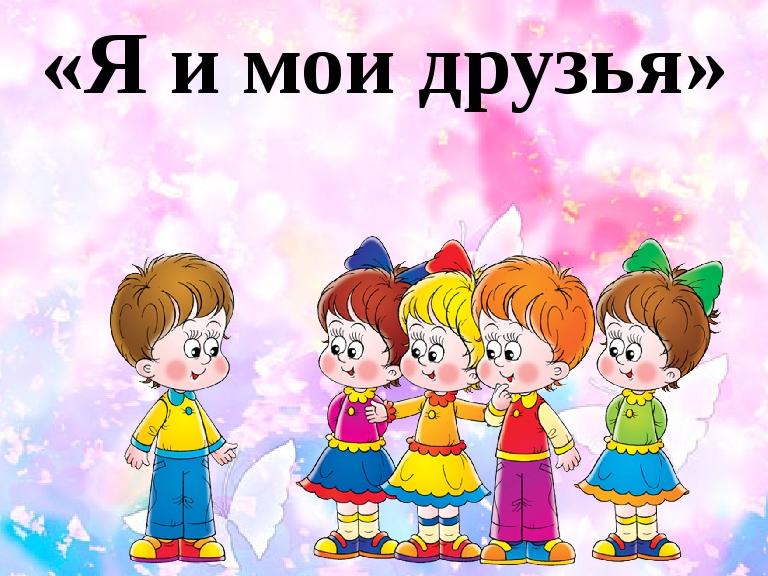 г. Новый Уренгой 2023г.                                  Подготовила: Воспитатель: Пирметова А.И. Актуальность:      В дошкольный период развиваются   коммуникативные качества  детей,  формируются  обобщенные представления о дружбе. Особенно это важно в старшем дошкольном возрасте. В программе «Воспитание и обучение в детском саду» под редакцией М.А. Васильевой, В.В. Гербовой, Т.С. Комаровой есть раздел нравственного воспитания,                            на основе  которого  мы  постоянно  работаем  над  решением  коммуникативных  задач  во  всех  видах деятельности.          «Я и мои друзья» - одно из занятий тематического раздела «Я и другие».           Цель занятия –Способствовать формированию опыта социального взаимодействия между детьми.  Главная  задача  -  формировать  социально-коммуникативные  качества,  средствами  игровой деятельности и обеспечить детям вхождение в школьную среду.   Только в игре  дети  накапливают  опыт  эмоциональных  переживаний,  воспитывается  толерантность, уверенность в себе, развивается умение анализировать и прогнозировать свои  чувства и поступки. Для решения задач были использованы разнообразные виды  деятельности: продуктивная, коммуникативная, двигательная, игровая, познавательно – исследовательская, музыкально – художественная.Формы организации: творческое рисование, проблемно- поисковый  (по  ТРИЗ);  ситуативная  игра  с  элементами  театрализации  (оценка,  обсуждение,  поиск решения); физминутка, беседа, игры, исполнение песни В. Шаинского «Улыбка». Я   считаю   очень   важным   формирование   нравственных   основ   в   развитии   детей,  которые способствуют становлению личности, безболезненному переходу ребенка на новый  жизненный этап. Цель:–Способствовать формированию опыта социального взаимодействия между детьмиЗадачи:    - Обогатить имеющийся опыт у детей, новыми знаниями и умениями в области бесконфликтного общения; - Формировать социально-коммуникативные качества: сотрудничество,Терпеливость. - Развивать мыслительную и речевую деятельность детей через проблемные и  ассоциативные ситуации, знаки; - Воспитывать  нравственные основы личности в процессе формирования представлений о дружбе. Дидактические материалы:письмо, магнитная доска, выставка работ, ребус, фонограмма песен В. Шаинского  «Улыбка», «Я и мои друзья»  ;схемы, знаки, листы (по 2 на пару), карандаши (по 1  на пару), мяч, маски (ёж, заяц), стул с высокой спинкой, шаблоны «человечки» 14 штук,  фломастеры.  Предварительная работа: - Чтение стихов, рассказов о дружбе, их обсуждение; - Заучивание пословиц и поговорок, объяснение смысла; - Обыгрывание стихов, этюдов; - Ситуативные игры, игры-драматизации, подвижные игры; -  Беседы,  занятия,  рисование:  «Портрет  моего  друга»,  «Любимая  игрушка  моего  друга» (аппликация,   поделки            из   бумаги-оригами,   лепка),            «Подарок   моему   другу»,   «Кого   из  сказочных героев ты выбрал бы себе в друзья», музей «О друзьях и дружбе». План занятия: 1. Вводная часть - создание положительного настроя, активизация внимания, сюрпризный момент (5 минут).   2. Основная часть - актуализация  и накопление знаний и умений: обобщение имеющегося коммуникативного опыта, беседа, проблемно-поисковый метод, словесная игра,  ситуативная игра с элементами театрализации; творческое рисование (35- минут).   3. Заключительная часть - решение выхода из проблемной ситуации, расслабление,  оценка деятельности детей (10- минут)Вопросы:    С какими ребятами трудно общаться и дружить?    Легко ли рисовать не договариваясь?    Как ладошки помогают дружить и общаться?    Из-за чего чаще всего возникают ссоры?    Как помирить друзей и сделать так, чтобы ссоры не было?    Каким должен быть настоящий друг?         Задания:    Игра-разминка «Знакомство»;    Ребус;    Словесная игра «Да-Да-Да-Нет-Нет-Нет»;    Игра «Карандаш» (по ТРИЗ);    Физкульт-минутка «Ладошки»;    Ситуативная игра с элементами театрализации «Заяц и Ёжик на качелях»;    Творческое рисование;    Расслабление «Давайте дружить» Развивать умение высказываться и слушать собеседника.Совместная интегративная  деятельность взаимодействия детей и педагогов (воспитатель, музыкальный руководитель, руководитель театральной   студии)        Ход занятия:        Дети  входят  в  зал,  оформленный  детскими  работами  под  музыку  В.  Шаинского«Когда мои друзья со мной», встают полукругом.         Воспитатель:  -  Здравствуйте,  дорогие  друзья,  уважаемые  гости.  Мы  очень  рады  нашей  встрече  в  музее  «Друзей  и  дружбы».  Как  вы  думаете,  о  чем  мы  будем  сегодня  разговаривать? (Ответы)   Правильно, о дружбе, друзьях.                                       Ярче солнечных лучей                                       Дружба в целом свете                                       Ведь с друзьями веселей                                       На любой планете. «Здравствуй, меня зовут…(имя) я рада тебя видеть! Давай дружить!»        Воспитатель: Прекрасно!  Теперь  вы  умеете  приветствовать друг друга. Вы подарили друг другу улыбку и хорошее настроение, а это первый знак дружбы и общения.(раздаётся стук в дверь, вносят письмо)  Ребята, нам пришло письмо, интересно от кого оно? Обратного адреса нет, только фотография на конверте (дети говорят, что письмо от старухи  Шапокляк, читаю письмо).      Воспитатель: Как хорошо, что старушка Шапокляк решила заиметь друзей, мы поможем ей в этом? (дети - да)       Тогда давайте  вспомним  правила  общения  и  дружбы,  узнаем  новые  и  отправим  старушке Шапокляк знаки дружбы.        Воспитатель: Ребята, вы знаете какими, должны быть настоящие друзья? Сейчас мы  это  проверим.  Я  буду  задавать  вопросы,  а  вы  отвечайте  «да-да-да»  или  «нет-нет-нет».  Попробуем?Игра «Да-да-да, нет-нет-нет                                   Будем крепко мы дружить?                                             (Да-да-да)                                    Нашей дружбой дорожить?                                             (Да-да-да)                                       Мы научимся играть?                                             (Да-да-да)                                      Другу будем помогать?                                             (Да-да-да)                                      Друга нужно разозлить?                                            (Нет-нет-нет)                                        А улыбку подарить?                                             (Да-да-да)                                       Друга стоит обижать?                                            (Нет-нет-нет)                                      Ну а споры разрешать?                                             (Да-да-да)                                    Чай с друзьями будем пить?                                             (Да-да-да)                                    Будем крепко мы дружить?                                             (Да-да-да)     Воспитатель: С чего же начинается знакомство и дружба? (С улыбки)               -   Верно!   Потому   что   улыбающийся   человек   настроен   доброжелательно.  Слово «доброжелательность»      состоит   из  2  слов   «добро»    и       «желать»   (показывает).    Значит  доброжелательный человек тот, кто желает вам добра. Вы тоже улыбнитесь друг другу, ведь  улыбка- начало дружбы. (Прикрепляет карточку –улыбка) Дети исполняют песню В. Шаинского «Улыбка»  Воспитатель:  Встречаются  ли  вам  ребята,  с  которыми  иногда  трудно  общаться  и  дружить?  Почему?  Как вы  думаете? (ответы детей).                        Важно ли  для  дружбы  и  общения  уметь действовать вместе, играть по правилам, уметь договариваться? Давайте это проверим.         Игра «Карандаш»       Воспитатель: Разобьемся по парам. Сидящие рядом возьмите один карандаш и лист  бумаги на двоих, каждый попробуйте нарисовать то, что хотите, не договариваясь. (Звучит музыка, дети рисуют, проверка результатов).         Воспитатель:       Что   получилось?      Легко    ли  было    рисовать,    не   договариваясь?  (высказывания  детей).  А теперь  договоритесь, друг  с  другом  и  нарисуйте  на  новом  листе  бумаги любой предмет. (Дети рисуют под музыку).        Воспитатель:  Какое  правило  дружбы  и  общения  дает  нам  этот  опыт?  (Ответы  детей:умение договариваться)       Воспитатель помещает это правило (ладошка) на доску.         Воспитатель:  Наверное,  ваши  ручки  устали  крепко  держать  карандаш?  Давайте     детей (умение договариваться)  Наверное, наши ручки устали крепко держать карандаш? Давайтевыйдем из-за столов и встанем в круг.          Воспитатель:  Ребята,  как  ладошки  помогают  нам  дружить  и  общаться?  (Ответ  детей:мы можем поприветствовать друг друга с помощью рук)        Воспитатель:  Верно! А еще ладошки помогают нам играть друг с другом, давайте  поиграем!         Нужно встать парами, лицом друг к другу и повторять за мной.         Физкультминутка «Ладошки». Вот у нас игра какая:Хлоп, ладошка, хлоп, другая,Правой, правую ладошкуМы похлопаем немножко,А потом ладошкой левойТы хлопки погромче делай.А потом, потом, потомЛевой правую побьем.Вверх ладошки- хлоп, хлоп,По коленкам- шлеп, шлеп,По бокам себя похлопай,По плечам теперь пошлепай.Можешь хлопнуть за спиной,Хлопаем перед собой.Вправо можем, влево можем.И крест-накрест руки сложим.(Дети повторяют движения за воспитателем).        Воспитатель: Молодцы, ребята. Я думаю, вашим друзьям с вами скучно не будет. Итак, какое важное правило общения вы узнали? (Ответы детей -умение договариваться).         Воспитатель: Ребята, бывает ли  такое,  что  вы  ссоритесь?  Из-за  чего  чаще  всего  возникают ссоры?  (ответы детей). Итак, самая частая  причина ссор  -  когда вы не можете  поделить  что-то  или  когда хотите делать  одно  и  то  же.  Представьте двух друзей.  Ёжика и Зайчика, каждый  хочет покачаться на качелях. Как помочь им не поссориться?(Воспитатель  выбирает  двоих  детей  для  участия  в  игре,  выдает  им  соответствующие  маски зверей.  Роль   качелей   выполняет   стул   с  высокой   спинкой.  Детям  предлагается  изобразить происходящую ситуацию.         Инсценировка стихотворения «Заяц и Ёжик на качелях»В тихом лесу средь кустов и дорожекЖили два друга Зайчик и Ёжик.Как-то они на прогулку пошлиИ на поляне качели нашли.Ёжик на встречу к качелям шагнул,Заяц качели на себя потянулЗаяц: «Я первый!»А Ёжик: «Нет. Я!»Не уступают друг другу друзья.Заяц обиделся:«Значит, ты, Ёж,Мне как товарищ совсем не хорош». Обсуждение проблемы, поиск путей ее решения.  Воспитатель: Почему Заяц решил не дружить с Ёжиком? (ответы детей).  - Как вы считаете, стоит ли из-за этого ссориться друзьям? (ответы детей). - Как помирить друзей, сделать так, чтобы ссоры не было? (ответы детей).        - Давайте еще раз прочитаем стихотворение, но уже с веселым концом, когда Зайчик и  Ёжик договорились.В тихом лесу средь кустов и дорожекЖили два друга Зайчик и Ёжик.Как-то они на прогулку пошлиИ на поляне качели нашли.Ёжик на встречу к качелям шагнул,Заяц качели к себе потянул.Заяц сказал: «Покачаю тебя.Мы ведь с тобою, Ёжик, друзья!»       Воспитатель: Итак, что нужно делать, чтобы не ссориться?  (ответы детей -уметь  договариваться)       - А как вы считаете, каким должен быть друг? (добрым,  внимательным, отзывчивым….)        - Давайте поставим знак доброты и отзывчивости (помещает на доске знак СЕРДЦЕ)        Воспитатель: Мы вспомнили с вами и узнали главные правила общения и дружбы. Посмотрите на расположенные, на доске знаки. Они подсказывают нам о них. Кто может их  назвать?  (высказывания детей). Мы должны послать рисунки с изображениями этих правил  старухе Шапокляк. Пусть каждый нарисует себя и изобразит знаки дружбы.  (Звучит музыка, дети рисуют).        Воспитатель:      Покажите,    что  у   вас  получилось.   Теперь    мы   соединим    всех  нарисованных  человечков  и  получится  дружная  команда,  и  отошлем  старухе Шапокляк, пусть она знает, что  главное в дружбе - это улыбка, умение договариваться, быть добрыми и внимательными друг  к другу.       Воспитатель:   Ребята, давайте  станем  в     круг,   возьмемся   за   руки, дети   выполняют  движения в соответствии со словами.   Расслабление: стихотворение «Давайте дружить»Давайте людиДружить друг с другомКак птицы- с небом,Как травы- с лугом,Как ветер- с морем,Поля- с дождями,Как дружит солнцеСо всеми нами       Воспитатель:  Ну  что,  друзья,  вот  и  подошла  к  концу  наша  встреча.  Хотите ли  вы  дальше общаться и дружить? (ответы детей).  Мы с вами продолжим своё общение в группе.       Воспитатель: Спасибо за приятное общение, вы у меня молодцы! Я очень горжусь вами вашими способностями уметь дружить.Звучит песня В. Шаинского «Когда мои друзья со мной». 